            			Cranio	Support	World	Wide	
        _____________________________________________________________________________________	
	

Newsletter / Reisebericht vom 22.–28.07.2017 
 
Wir schauen zurück auf eine erfüllende Woche hier in Dar Bouidar.  

Ich durfte ihn dieser Woche Katharina begleiten. Katharina hat mir geholfen, schnell einen 

Einstieg im Kinderdorf zu finden. Auch die Besuche in den Häusern haben mir den Einstieg 

erleichtert und ermöglichten mir Bild vom Lauf der Dinge.  
 
Hansjörg und Jeanette holten uns vom Flughafen in Marrakech ab und brachten uns ins Hotel. 

Auf der Autofahrt war ich einfach nur beeindruckt von den Farben, der Weite, den Menschen, 

die ich sehe. Alles ist anders: die Farbe der Erde, die Trockenheit, die Bauten. Hansjörg erzählte 

unterwegs von Dar Bouidar von den Kindern, den Projekten. Ich war ganz gespannt.  

Am nächsten Morgen: Dar Bouidar, ist eine gigantische Anlage im Aufbau nach marrokanischem 

Stil. Schöne Räumlichkeiten bekam ich zu sehen. – Und die Kinder?  

Ich freute mich: Wir entschieden, mit der Krankenschwester Nadja mitzugehen um die Kinder 

abzuholen. Die Häuser sind wohnlich eingerichtet. Die Kinder sassen gerade alle am Tisch und 

bekamen eine Kleinigkeit zu essen. Freundlich empfingen sie uns, schauten, wer da kam und 

einige machten sofort Kontakt. 

Es gab Kinder, die ihre Arme streckten, 

sobald wir eintraten, andere wurden 

scheu, wandten sich eher ab oder 

machten sich sonst bemerkbar um 

Kontakt zu bekommen.  

Zweimal konnten wir beim Eingeben 

des Breis mithelfen. Die Kinder schrien, 

weil sie nicht warten mochten, aber 

noch nicht an der Reihe waren. 

Dadurch erlebte ich das Mittagessen 

als hausfordernd für die Mütter. 

Wir selber genossen am Mittag 

draussen im Schatten ein leckeres 

marokkanisches Essen mit den Angestellten. Das war jeweils eine Freude. Wir durften eine 

grosse Gastfreundschaft und Interesse entgegennehmen, auch von Frauen, die kein 

Französisch sprechen. 
 
Nadja unterstützte uns beim Bringen und Holen der Kinder sowie auch bei der Organisation der 

Woche. Auch nahm sie unsere Rückmeldungen entgegen und teilte diese den Bezugsmüttern 

mit. Sie war uns eine enge, liebevolle Begleiterin. 

Katharina und ich haben meist zusammen im Raum mit den Kindern gearbeitet. Bei den 

Jüngeren haben wir tendenziell mehr Körperarbeit gemacht, mit den Älteren wurde eher 

gespielt, auf ihre Interaktionen geschaut.  

Wann immer möglich hatten wir die Bezugsmütter während der Behandlungen dabei. Sie gaben 

den Kindern Sicherheit, konnten mit uns interessante Beobachtungen teilen, Wertschätzung für 

ihr Arbeit bekommen und neue Impulse entgegennehmen. Viele haben dies geschätzt.  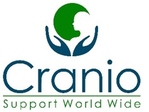 
 

  www.Craniosupportworldwide.org		CSWW	ist ein humanitärer, steuerbefreiter Verein, der sich aus 
Spendengeldern finanziert. Alle MitarbeiterInnen arbeiten ehrenamtlich. 
Postscheckkonto : Cranio Support World Wide, Rehetobel, CH55 0900 0000 8509 3000 7, Postfinance             			Cranio	Support	World	Wide	
        _____________________________________________________________________________________	
Wir hatten viel Freude mit den Kindern. Die Herausforderung, so viele arabische Kindernamen 

zu lernen, war für mich gross. Es erforderte disziplinarisches Aufarbeiten der Behandlungs-

protokolle. 

Rabiaa, die Direktorin von Dar Bouidar hat sich uns gegenüber geöffnet und nahm unsere 

Anliegen und Ideen - wie zum Beispiel den Einsatz von Tragtüchern  und die passenden Anlei-

tungen auf Youtube-Filmen - gerne entgegen. Im gemeinsamen Abschlussgespräch äusserte 

sie ihre Dankbarkeit für unsere Arbeit.  

So fühlen wir uns nach einer intensiven Arbeitswoche auch genährt und geschätzt und freuen 

uns auf ein Wiedersehen. 

                     Brigitte Comte 
 
 

                                                Bereits das vierte Mal war ich nun im 

                                                Kinderdorf - und erlebte auch Neues: Sieben 

                                                neue Kinder sind im Dorf eingezogen, Haus 

                                              Nr. 5 ist eröffnet, Haus Nr. 10 wird bald 

                                                folgen. 

                                              Bei den Wildfängen im ersten Haus herrschte 

                                                erstaunliche Ruhe und Ordnung beim Znüni 

                                              am Tisch, die Kinder strahlten uns an und 

                                                einige gaben uns unaufgefordert Kuchen ab. 

                                                Auch die Hausmütter, Putzfrau, Wächter und 

                                                Chauffeure begrüssten uns freudig.  „Wir 

                                                gehören schon alle zu einer Familie“, empfing 

                                              uns Abdrahim, einer der Wächter. 

Es war pure Freude, zu erleben, wie sich gewisse Kinder seit April entwickelt hatten: Die grosse 

Aya wirkt ruhiger und hat ganz offensichtlich Vertrauen gewonnen. Der behinderte Mouad 

versprüht bei aller Anstrengung zur Interaktion viel Freude. Der blinde und spastische Ayoub 

kann sich inzwischen alleine drehen. Imane plaudert munter und beschäftigt sich so auch mal 

allein. Aber vor allem die bisher extrem scheu und verängstigt wirkenden Mädchen Chahd, Hiba 

und Laila verblüfften mich mit ihrem herrlich offenen und fröhlichen Wesen. Mehrere Kinder 

warteten förmlich darauf, zu uns kommen zu dürfen. - Ja, es ist schön, immer wieder hier wirken 

zu können! 
 
Bei jedem Besuch wird aber auch klar: Der Aufbau und die Führung des Dorfes sind alles 

andere als einfach. So konnten wir auch dieses Mal Hansjörg Hubers Wertschätzung und 

Dankbarkeit für unsere Unterstützung entgegen nehmen – und waren erneut beeindruckt, mit 

welchem Willen und Engagement er sein Projekt verfolgt und sich freut, dabei nebenher noch 

allerlei Gutes zu wirken. 
 
Ich wünsche Marianne Grütter und Alexandre Urbach ebenso viel Freude bei ihrem Besuch vom 

8. bis 15.09.2017! 

                                                                          Katharina Remund 

 

  www.Craniosupportworldwide.org		CSWW	ist ein humanitärer, steuerbefreiter Verein, der sich aus 
Spendengeldern finanziert. Alle MitarbeiterInnen arbeiten ehrenamtlich. 
Postscheckkonto : Cranio Support World Wide, Rehetobel, CH55 0900 0000 8509 3000 7, Postfinance             			Cranio	Support	World	Wide	
        _____________________________________________________________________________________	
 

 

 

 

 

 




































  www.Craniosupportworldwide.org		CSWW	ist ein humanitärer, steuerbefreiter Verein, der sich aus 
Spendengeldern finanziert. Alle MitarbeiterInnen arbeiten ehrenamtlich. 
Postscheckkonto : Cranio Support World Wide, Rehetobel, CH55 0900 0000 8509 3000 7, Postfinance 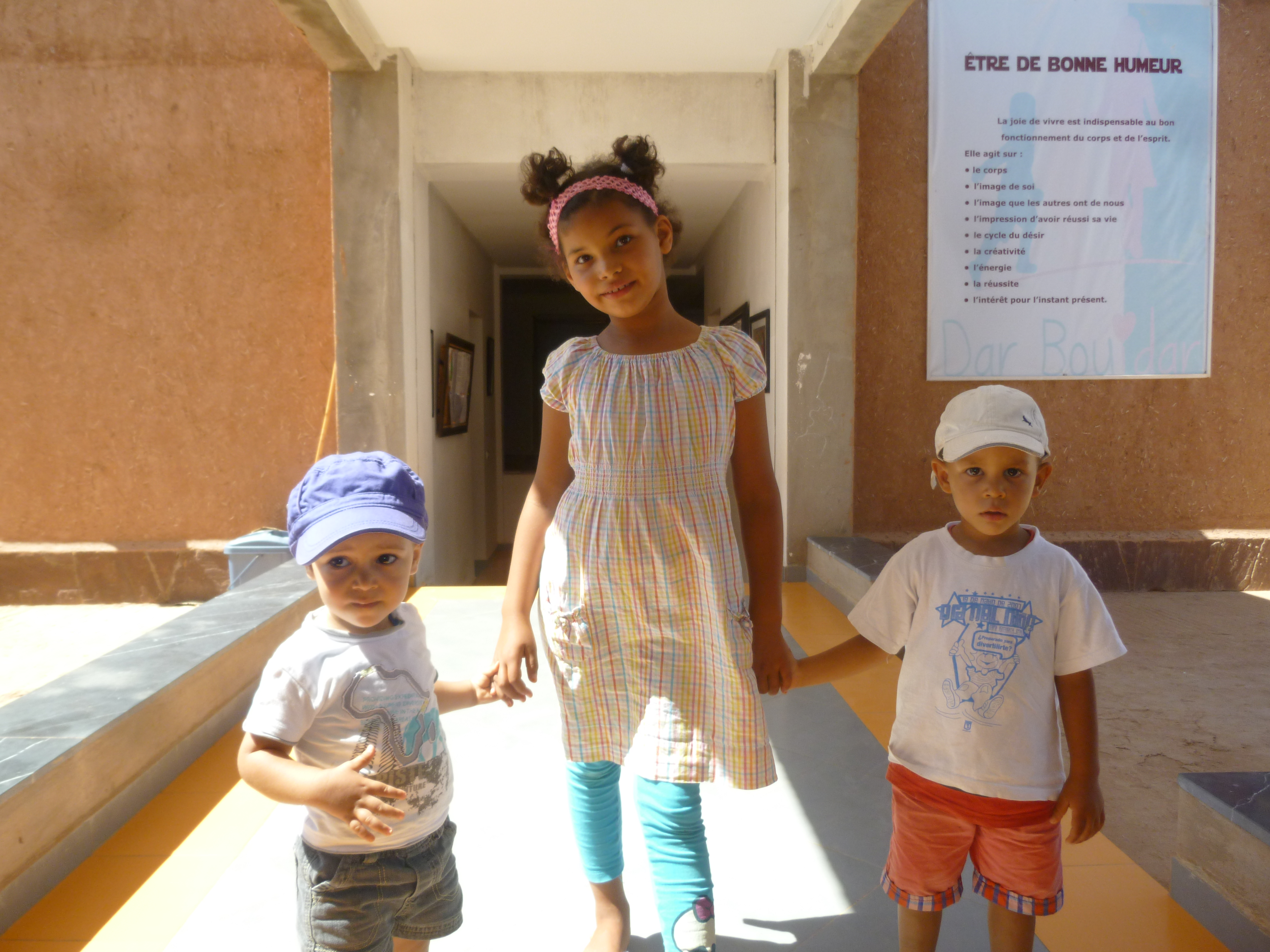 